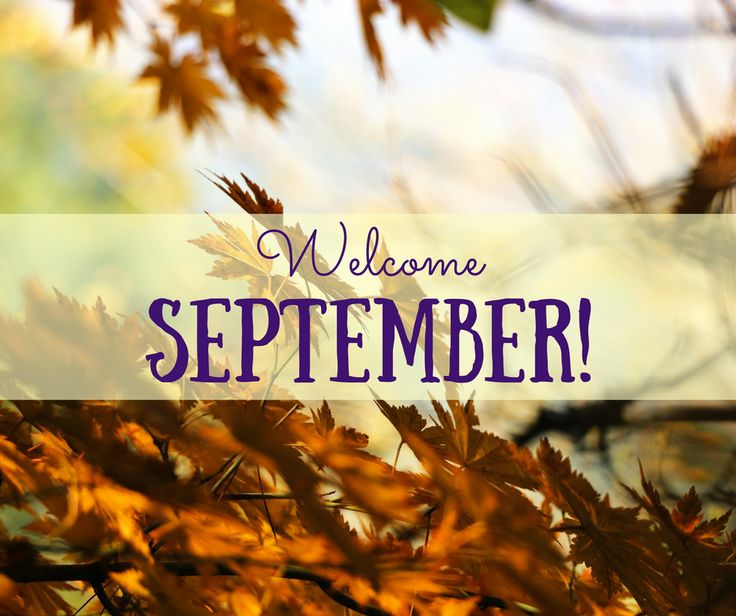 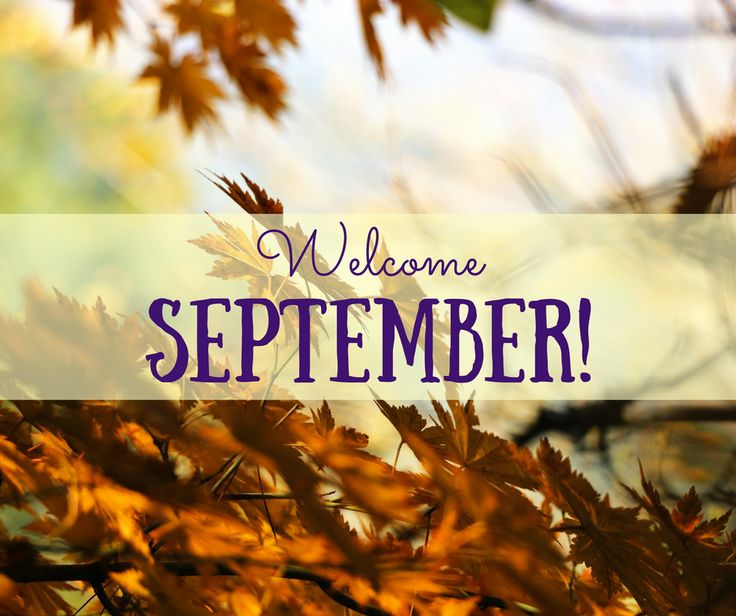 Lunch 2022123HotdogChipscoleslawChicken NoodleSoupChicken Sand on BunCabbage rollMashed potatoes45678910Summa borschtHam sandwichBaked beansFresh breadButter soupEgg salad on bunGlommskuchenSausageCream gravyTomato Rice soupSalmon sandwichBBQ Ham sandwichCucumber& tomato saladCarrot soupBeef sandwich11121314151617Cabbage borschtEgg salad sandwichDenver sandwichCube potatoesTomato slicesCauliflower soupGrilled cheesePizza bunsaladGreen bean soupHam sandwichChicken BurgerOnion RingsCorn chowder soupFresh bunTomato Slices1819        2021222324            Cold plateWaffleWhite sauceB-F SausageTuna meltTomato saladFriesBroccoli soupbiscuitFried BolongaHash brownChicken Noodle SoupChicken salad sandMushroom SoupEgg Sandwich252627282930Bacon Potato SoupFresh bunPulled PorkColeslawChipsCorn ChowderHam sandwichSomma BorschtFresh BunGrilled Ham CheeseVeggie SoupButter SoupEgg salad sandwich